Об утверждении Положения о районном ежегодном конкурсе «За высокую социальную эффективность и развитие социального партнерства»В целях привлечения внимания к решению социальных вопросов, развитию и совершенствованию системы социального партнерства, регулированию социально-трудовых отношений в Чунском районе, руководствуясь статьями 22, 48 Устава Чунского районного муниципального образования,П О С Т А Н О В Л Я Ю:1. Утвердить прилагаемое Положение о районном ежегодном конкурсе «За высокую социальную эффективность и развитие социального партнерства».2. Опубликовать данное постановление в средствах массовой информации.3. Контроль за исполнением данного постановления возложить на первого заместителя мэра района.В.Г. ТюменцевУТВЕРЖДЕНОпостановлением мэра Чунского района от 25.02.2013 № 69ПОЛОЖЕНИЕо районном ежегодном конкурсе «За высокую социальную эффективностьи развитие социального партнерства»Раздел 1. Общие положения1.1. Положение о районном ежегодном конкурсе «За высокую социальную эффективность и развитие социального партнерства» (далее – конкурс) определяет порядок и условия проведения конкурса среди организаций Чунского района независимо от формы собственности и организационно-правовой формы собственности.1.2. Организатором конкурса является администрация Чунского района.1.3. Подведение итогов конкурса осуществляет трёхсторонняя комиссия Чунского районного муниципального образования по регулированию социально - трудовых отношений (далее комиссия).Раздел 2. Цели и задачи конкурса2.1. Конкурс проводится в целях привлечения внимания к решению социальных вопросов, развитию и совершенствованию системы социального партнерства, регулированию социально-трудовых отношений и согласованию социально-экономических интересов всех участников трудовых отношений.2.2. Основными задачами конкурса являются:- определение организаций, индивидуальных предпринимателей без образования юридического лица, добившихся высокой социальной эффективности, изучение и распространение их опыта;- совершенствование форм социального партнерства;- создание условий для расширения и развития инициативы и практики взаимодействия работников, работодателей и их представителей с органами местного самоуправления по разработке, заключению и реализации соглашений, коллективных договоров.Раздел 3. Участники конкурса3.1. Участниками конкурса являются организации независимо от формы собственности и отраслевой принадлежности, индивидуальные предприниматели без образования юридического лица (далее – организации).Раздел 4. Порядок проведения конкурса4.1. Конкурс проводится ежегодно.4.2. Конкурс «За высокую социальную эффективность и развитие социального партнерства» предусматривает определение участников по следующим группам:- производственная сфера;- непроизводственная сфера;- бюджетная сфера.При подведении итогов конкурса комиссией в группах могут быть выделены подгруппы и дополнительные номинации в отдельных сферах социально-трудовых отношений.4.3. Конкурс включает следующие основные этапы:4.3.1. Сбор информации от участников конкурса.4.3.2. Анализ полученных материалов.4.3.3. Определение победителей.4.3.4. Награждение победителей.4.3.5. Обобщение и распространение опыта работы победителей и участников конкурса.Раздел 5. Условия проведения конкурса5.1. Основные требования, предъявляемые к желающим принять участие в конкурсе:- отсутствие в отчетном периоде просроченной кредиторской задолженности по заработной плате, социальным выплатам работникам, обязательным платежам в бюджеты всех уровней и государственные внебюджетные фонды;5.2. Для участия в конкурсе организации до 1 марта следующего за отчетным периодом представляют в администрацию Чунского района следующие документы:- заявку на участие (приложение 1);- информационную карту участника конкурса (приложение 2);- аналитическую справку о проведенной работе в сфере социального партнерства;- иные документы, представляемые участником конкурса для подтверждения указанных в информационной карте сведений.5.3. Участники конкурса несут ответственность за полноту и достоверность сведений, направляемых для участия в конкурсе.За представление недостоверных сведений участники конкурса снимаются с подведения итогов конкурса.5.4. При подведении итогов конкурса в целях обеспечения объективности при определении его победителей комиссия вправе уточнить представленную информацию и дополнительно запросить у участников конкурса необходимые материалы.5.5. Материалы, направляемые в комиссию для участия в конкурсе, возврату не подлежат.5.6. Победитель конкурса награждается дипломом администрации Чунского района.5.7. Участники конкурса награждаются благодарственными письмами мэра Чунского района.Раздел 6. Подведение итогов и награждение участников конкурса6.1. По результатам рассмотрения представленных участниками конкурса документов, комиссия до 15 марта следующего за отчетным периодом определяет победителя конкурса.Баллы для организаций рассчитываются согласно таблице оценочных показателей (приложение 3).Победитель определяется в соответствии с рейтингом итогового балла, по каждой группе организаций.Решение комиссии оформляется протоколом.6.2. Победители конкурса награждаются дипломом администрации Чунского района.6.3. Объявление победителей конкурса, их награждение проводится на заседании Комиссии.6.4. Положительный опыт решения социально-трудовых вопросов, развития социального партнерства и итоги конкурса освещаются в средствах массовой информации.И.о. руководителя аппаратаадминистрации района                                                                                                       И.А. Вахрушева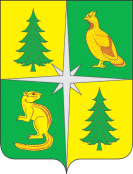 РОССИЙСКАЯ ФЕДЕРАЦИЯИРКУТСКАЯ ОБЛАСТЬМЭР ЧУНСКОГО РАЙОНАПостановление25.02.2013                                                       р.п. Чунский                                                                № 69